LATVIJAS REPUBLIKA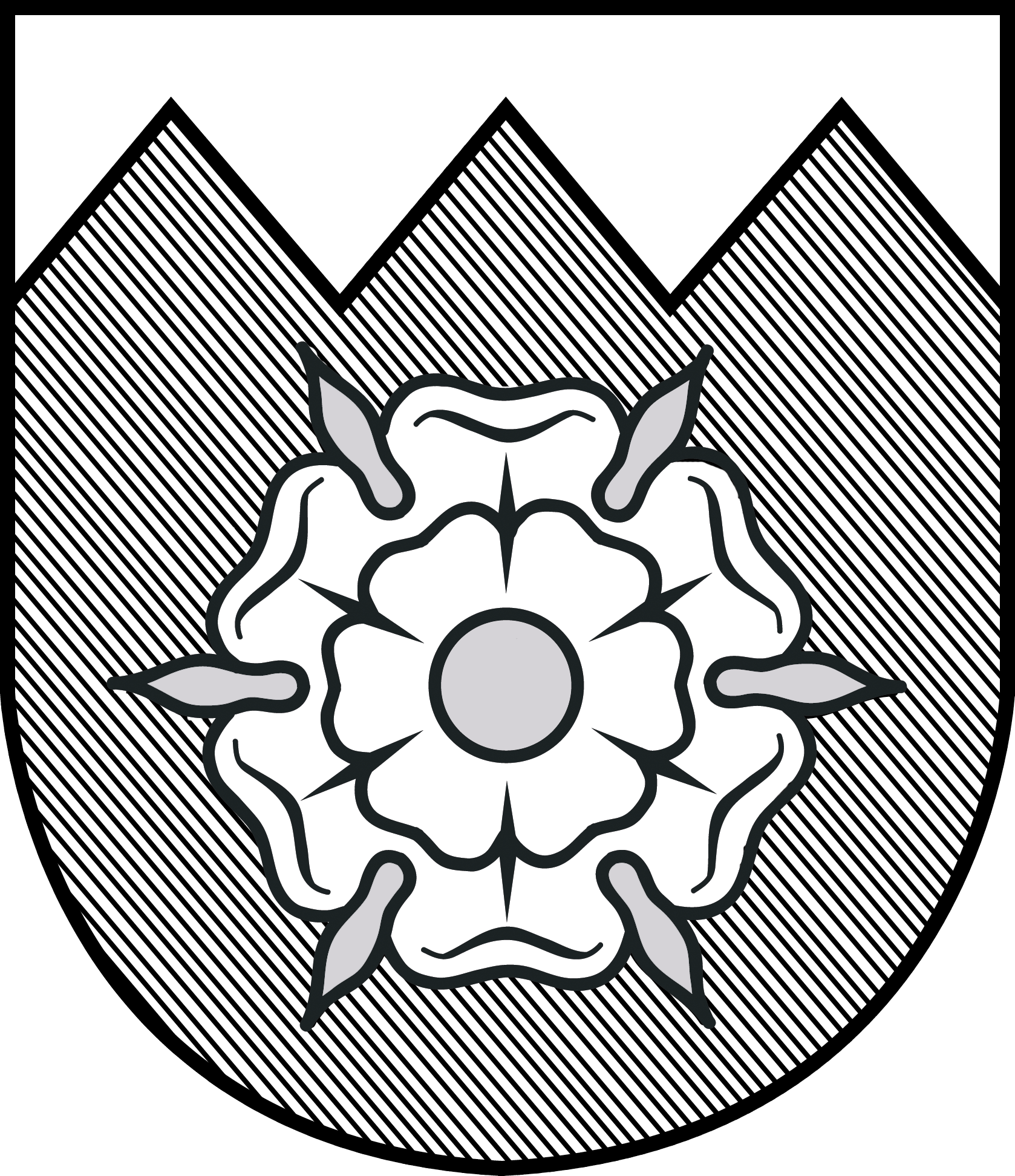 TUKUMA  NOVADA  DOME                               TERITORIĀLĀS ATTĪSTĪBAS KOMITEJASĒDES DARBA KĀRTĪBATukumā2015.gada 10.decembrī								plkst.15:30	1.Par iedzīvotāju iesniegumuZIŅO: Ē.LukmansUzaicināts: iesnieguma iesniedzējs Pēteris Luns2. Par Tukuma novada attīstības programmas 2015.-2021.gadam apstiprināšanu (noris vēl komentāru apkopošana-nosūtīsim trešdien, pēc plkst. 14:oo).	ZIŅO: D.Keirāne3. Par finansējuma piešķiršanu biedrībai “Džūkstei”.ZIŅO: D.Zvagule4. Par zemes nomu.	ZIŅO: V.Bērzājs5.Par pašvaldības 2016.gada budžeta projektu (nosūtīts atsevišķi).ZIŅO: L.DzalbeKomitejas priekšsēdētājs 							I.Zariņš

2.§.Par Tukuma novada attīstības programmas 2015.-2021.gadam apstiprināšanuIesniegt izskatīšanai Domei šādu lēmuma projektu:Pamatojoties uz likuma „Par pašvaldībām” 21.panta pirmās daļas 3.apakšpunktu, 2014.gada 14.oktobra Ministru kabineta noteikumu Nr.628 “Noteikumi par pašvaldību teritorijas attīstības plānošanas dokumentiem” 5.1. sadaļu 68.punktu un Tukuma novada Domes 2015.gada 26.marta lēmumu prot.Nr.3, 3.§. “Par Tukuma novada attīstības programmas 2015.-2021.gadam izstrādes uzsākšanu”,1. apstiprināt Tukuma novada attīstības programmu 2015.-2021.gadam (pielikumā),2. nosūtīt Tukuma novada attīstības programmu 2015.-2021.gadam Rīgas plānošanas reģionam, Vides aizsardzības un reģionālās attīstības ministrijai,3. publicēt Tukuma novada attīstības programmu 2015.-2021.gadam pašvaldības tīmekļa vietnē www.tukums.lv un Teritorijas attīstības plānošanas informācijas sistēmā (TAPIS),4. paziņojumu par Tukuma novada attīstības programmas 2015.-2021.gadam apstiprināšanu publicēt pašvaldības tīmekļa vietnē www.tukums.lv un Tukuma novada Domes bezmaksas informatīvajā izdevumā „Tukuma Laiks”,5. uzdot kontroli par lēmuma izpildi organizēt Domes Attīstības nodaļai.Nosūtīt :-Attīst. nod.-Kult., sporta un sab.attiecību nod.-Rīgas plānošanas reģions-VARAM_____________________________________________________Sagatavoja Attīstības nod. (D.Keirāne)3.§.Par finansējuma piešķiršanu biedrībai “Džūkstei”Iesniegt izskatīšanai Domei šādu lēmuma projektu:Tukuma novada Dome ir saņēmusi biedrības "Džūkstei" (reģ. Nr.40008227433, adrese: "Biedrību nams", Džūkste, Džūkstes pagasts, Tukuma novads) iesniegumu ar lūgumu piešķirt finansējumu baznīcas celtniecībai Džūkstes evaņģēliski luteriskās baznīcas drupās.Sadarbībā ar Džūkstes evaņģēliski luterisko draudzi un ar Džūkstes pagasta iedzīvotāju atbalstu biedrība ir nolēmusi atjaunot jeb uzcelt Džūkstes evaņģēliski luterisko baznīcu esošo drupu ielokā saskaņā ar arhitekta Ginta Sūnas projektu. Plānotā baznīca ir iecerēta vidējas privātmājas lielumā (apmēram 200 m2 ), lai to varētu maksimāli ekonomiski uzcelt un uzturēt. Plānots, ka 20l6.gada pavasarī varētu uzsākt darbus pie baznīcas celtniecības. Biedrības mērķis ir baznīcu uzcelt līdz Latvijas simtgadei. Projekta realizācijas mērķis ir ne tikai sakārtot ciema centra vidi Džūkstes iedzīvotājiem un viesiem, bet arī radīt jaunu tūrisma apskates objektu. Baznīcas celtniecība nodrošinās pašvaldības funkciju izpildi – teritorijas labiekārtošana, pievilcīgas vides radīšana iedzīvotājiem, kā arī laicīgā izvadīšana.Biedrība aprēķinājusi, ka ar baznīcas celtniecību saistītās izmaksas būtu aptuveni 180 000 euro (viens simts astoņdesmit tūkstoši euro). Galvenokārt līdzekļi tiks vākti ar ziedojumu palīdzību. 2015.gadā ir uzsāktas līdzekļu vākšanas akcijas baznīcas atjaunošanai.  Likuma „Par pašvaldībām” 12.pants nosaka, ka „Pašvaldība attiecīgās administratīvās teritorijas iedzīvotāju interesēs var brīvprātīgi realizēt savas iniciatīvas ikvienā jautājumā, ja tas nav Saeimas, Ministru kabineta, ministriju, citu valsts pārvaldes iestāžu, tiesas vai citu pašvaldību kompetencē vai arī ja šāda darbība nav aizliegta ar likumu”, 15.panta pirmās daļas 5.punkts nosaka, ka viena no pašvaldības autonomām funkcijām ir „rūpēties par kultūru un sekmēt tradicionālo kultūras vērtību saglabāšanu un tautas jaunrades attīstību”.Pamatojoties uz minēto un likuma “Par pašvaldībām” 15.panta pirmās daļas 5.punktu, 21.panta pirmās daļas 27.punktu un otro daļu: 1. konceptuāli atbalstīt biedrības „Džūkstei” ieceri par baznīcas celtniecību;2. nodrošināt finansējumu nevalstisko organizāciju (biedrību, nodibinājumu, reliģisko organizāciju, t.i. - NVO) atbalsta programmā noteiktā kārtībā un projekta atbalsta gadījumā nodrošināt finansējumu no budžetā plānotajiem līdzekļiem biedrību projektu līdzfinansēšanai.Nosūtīt : -biedrībai-Fin. nod.; -Attīst. nod.; _______________________________________Sagatavoja Attīst. nod. D.Zvagule4.§.Par zemes nomuIesniegt izskatīšanai Domei šādu lēmuma projektu:1.Pamatojoties uz Tukuma novada Domes 30.04.2015. saistošajiem noteikumiem Nr.12 „Par Tukuma novada pašvaldībai piekrītošo vai piederošo neapbūvētu zemesgabalu iznomāšanu un nomas maksas noteikšanu”(turpmāk-saistošie noteikumi), pašvaldība 11.09.2015. izvietojusi tīmekļa vietnē www.tukums.lv zemes vienību Zentenes pagastā 0,2 ha platībā ar kadastra apzīmējumu 9096 001 0125 un 4,1 ha platībā ar kadastra apzīmējumu 9096 001 0126 iznomāšanu. Zemes vienības ir rezerves zemes fonda zeme, kuru saskaņā ar Zemes pārvaldības likuma 17.panta pirmo daļu, Rezerves zemes fondā ieskaitīto zemes gabalu un īpašuma tiesību atjaunošanai neizmantoto zemes gabalu valdītājs ir attiecīgā vietējā pašvaldība līdz brīdim, kad Ministru kabinets izdod rīkojumu par to ierakstīšanu zemesgrāmatā uz valsts vārda vai tie tiek ierakstīti zemesgrāmatā uz vietējās pašvaldības vārda,un otro daļu  Vietējai pašvaldībai ir tiesības iznomāt šā panta pirmajā daļā minētos zemes gabalus saskaņā ar normatīvajiem aktiem par publiskas personas zemes nomu, kuri regulē pašvaldības zemes iznomāšanu. Nomas līgumā paredz vietējās pašvaldības tiesības vienpusēji izbeigt līgumu, ja Ministru kabinets izdod rīkojumu par iznomātā zemes gabala ierakstīšanu zemesgrāmatā uz valsts vārda, ja iznomātais zemes gabals tiek iekļauts zemes konsolidācijas projektā vai arī tiek piešķirts īpašumā kā līdzvērtīgā zeme, drīkst iznomāt. 	Uz zemes vienības ar kadastra apzīmējumu 9096 001 0126 nomu pieteikušās divas personas - 03.02.2015. pieteicies Aleksandrs Babenko un 11.02.2015.pieteikusies ZS “Divi lāči” (reģ. Nr.40001017023, jur adrese „Vecskujas”, Zentenes pagastā, Tukuma novadā).	Uz zemes vienības ar kadastra apzīmējumu 9096 001 0125 nomu 11.02.2015.pieteikusies ZS “Divi lāči” ( reģ. Nr.40001017023, jur. adrese „Vecskujas”, Zentenes pagastā, Tukuma novadā).	Saskaņā ar saistošo noteikumu 8.punktu,” primāri tiek izskatīti to personu iesniegumi, kuras savu pamata dzīvesvietu ( deklarēto un faktisko – fiziskām personām) vai juridisko adresi (juridiskām personām) reģistrējušas Tukuma novada administratīvajā teritorijā”.             Pamatojoties uz Tukuma novada Domes 30.04.2015. saistošo noteikumu Nr.12 „Par Tukuma novada pašvaldībai piekrītošo vai piederošo neapbūvētu zemesgabalu iznomāšanu un nomas maksas noteikšanu” 8.punktu, „primāri tiek izskatīti to personu iesniegumi, kuras savu pamata dzīvesvietu ( deklarēto un faktisko – fiziskām personām) vai juridisko adresi (juridiskām personām) reģistrējušas Tukuma novada administratīvajā teritorijā.” 15.1.apakšpunktu” Nomas maksas apmērs (bez PVN) gadā tiek noteikts šādi: par rezerves zemes fonda iznomāšanu – 2,5% apmērā no zemes kadastrālās vērtības”,1.1. iznomāt ZS „Divi lāči’ zemes vienības Zentenes pagastā, Tukuma novadā,  0,2 ha platībā ar kadastra apzīmējumu 9096 001 0125 un 4,1 ha platībā ar kadastra apzīmējumu 9096 001 0126  uz 5 (pieciem) gadiem bez apbūves tiesībām, nosakot nomas maksu – 2,5% apmērā no zemes kadastrālās vērtības gadā (veicot zemes vienību kadastrālo uzmērīšanu, platība var tikt precizēta). Zemes lietošanas mērķis – zeme, uz kuras galvenā saimnieciskā darbība ir  lauksaimniecība, NĪLM kods 0101.1.2. uzdot ZS „Divi lāči” līdz 2016.gada 29.janvārim noslēgt zemes nomas līgumu ar Tukuma novada Sēmes un Zentenes pagastu pārvaldi;1.3. noteikt, ka pašvaldībai ir tiesības vienpusēji izbeigt līgumu, ja Ministru kabinets izdod rīkojumu par iznomātā zemes gabala ierakstīšanu zemesgrāmatā uz valsts vārda, ja iznomātais zemes gabals tiek iekļauts zemes konsolidācijas projektā vai arī tiek piešķirts īpašumā kā līdzvērtīgā zeme.Lēmumu var pārsūdzēt Tukuma rajona tiesā viena mēneša laikā no tā spēkā stāšanās dienas.2.Pamatojoties uz Tukuma novada Domes 30.04.2015. saistošo noteikumu Nr.12 „Par Tukuma novada pašvaldībai piekrītošo vai piederošo neapbūvētu zemesgabalu iznomāšanu un nomas maksas noteikšanu” (turpmāk-saistošie noteikumi), pašvaldība 11.09.2015. izvietojusi tīmekļa vietnē www.tukums.lv zemes vienības “Abavtilts”,  Irlavas pagastā  3,85  ha platībā ar kadastra apzīmējumu 9054 005 0142 iznomāšanu. Zemes vienība ir Tukuma novada pašvaldības īpašums, kura īpašumtiesības nav nostiprinātas Zemesgrāmatā	Uz zemes vienības “Abavtilts”, Irlavas pagastā ar kadastra apzīmējumu 9054 005 0142 nomu pieteikušās divas personas – 13.10.2015. pieteicies SIA  “Pētertāles” (reģ. Nr.40001007453, jur adrese “Jožu darbnīcas”, Jaunpils, Jaunpils pagasts, Jaunpils  novads) un 26.10.2015. pieteicies Kaspars Ailts.	Saskaņā ar saistošo 8.punktu, primāri tiek izskatīti to personu iesniegumi, kuras savu pamata dzīvesvietu ( deklarēto un faktisko – fiziskām personām) vai juridisko adresi (juridiskām personām) reģistrējušas Tukuma novada administratīvajā teritorijā.   Pamatojoties uz Tukuma novada Domes 30.04.2015. saistošo noteikumu Nr.12 „Par Tukuma novada pašvaldībai piekrītošo vai piederošo neapbūvētu zemesgabalu iznomāšanu un nomas maksas noteikšanu” 8.punktu, primāri tiek izskatīti to personu iesniegumi, kuras savu pamata dzīvesvietu ( deklarēto un faktisko – fiziskām personām) vai juridisko adresi (juridiskām personām) reģistrējušas Tukuma novada administratīvajā teritorijā. 15.2.apakšpunktu Nomas maksas apmērs (bez PVN) gadā tiek noteikts šādi: pārējos gadījumos – 5% apmērā no zemes kadastrālās vērtības:2.1. iznomāt Kasparam Ailtam  zemes vienību “Abavtilts”, Irlavas pagastā, Tukuma novadā  3,85 ha platībā ar kadastra apzīmējumu 9054 005 0142 uz 5 (pieciem) gadiem bez apbūves tiesībām, nosakot nomas maksu – 5% apmērā no zemes kadastrālās vērtības gadā (veicot zemes vienību kadastrālo uzmērīšanu, platība var tikt precizēta). Zemes lietošanas mērķis – zeme, uz kuras galvenā saimnieciskā darbība ir  lauksaimniecība, NĪLM kods 0101.2.2. uzdot Kasparam Ailtam  līdz 2016.gada 29.janvārim noslēgt zemes nomas līgumu ar Tukuma novada Irlavas un Lestenes pagastu pārvaldi;Lēmumu var pārsūdzēt Tukuma rajona tiesā viena mēneša laikā no tā spēkā stāšanās dienas.3.Pamatojoties uz Tukuma novada Domes 30.04.2015. saistošo noteikumu Nr.12 „Par Tukuma novada pašvaldībai piekrītošo vai piederošo neapbūvētu zemesgabalu iznomāšanu un nomas maksas noteikšanu” (turpmāk-saistošie noteikumi), pašvaldība 11.09.2015. izvietojusi tīmekļa vietnē www.tukums.lv zemes vienību “Dārznieki”,  Irlavas pagastā  7,373  ha platībā ar kadastra apzīmējumu 9054 005 0119 un 1,4 ha platībā ar kadastra apzīmējumu 9054 005 0102 iznomāšanu. Zemes vienības ir Tukuma novada pašvaldības īpašums, kuru īpašumtiesības nav nostiprinātas Zemesgrāmatā	Uz zemes vienības “Dārznieki”, Irlavas pagastā ar kadastra apzīmējumu 9054 005 0102 nomu pieteikušās divas personas – 13.10.2015. pieteicies SIA  “Pētertāles” (reģ. Nr.40001007453, jur adrese “Jožu darbnīcas”, Jaunpils, Jaunpils pagasts, Jaunpils  novads) un 26.10.2015. pieteicies Kaspars Ailts.	Uz zemes vienības “Dārznieki”, Irlavas pagastā ar kadastra apzīmējumu 9054 005 0119 nomu pieteikušās trīs personas –29.07.2014. pieteicies Gunārs Strautnieks,  13.10.2015. pieteicies SIA  “Pētertāles” (reģ. Nr.40001007453, jur adrese “Jožu darbnīcas”, Jaunpils, Jaunpils pagasts, Jaunpils  novads) un 26.10.2015. pieteicies Kaspars Ailts.	Saskaņā ar saistošo 8.punktu, primāri tiek izskatīti to personu iesniegumi, kuras savu pamata dzīvesvietu ( deklarēto un faktisko – fiziskām personām) vai juridisko adresi (juridiskām personām) reģistrējušas Tukuma novada administratīvajā teritorijā.   Pamatojoties uz Tukuma novada Domes 30.04.2015. saistošo noteikumu Nr.12 „Par Tukuma novada pašvaldībai piekrītošo vai piederošo neapbūvētu zemesgabalu iznomāšanu un nomas maksas noteikšanu” 8.punktu, primāri tiek izskatīti to personu iesniegumi, kuras savu pamata dzīvesvietu ( deklarēto un faktisko – fiziskām personām) vai juridisko adresi (juridiskām personām) reģistrējušas Tukuma novada administratīvajā teritorijā. 15.2.apakšpunktu Nomas maksas apmērs (bez PVN) gadā tiek noteikts šādi: pārējos gadījumos – 5% apmērā no zemes kadastrālās vērtības:3.1. iznomāt Kasparam Ailtam  zemes vienības “Dārznieki”, Irlavas pagastā, Tukuma novadā  1,4 ha platībā ar kadastra apzīmējumu 9054 005 0102 un 7,373 ha platībā ar kadastra apzīmējumu 9054 005 0119  uz 5 (pieciem) gadiem bez apbūves tiesībām, nosakot nomas maksu – 5% apmērā no zemes kadastrālās vērtības gadā (veicot zemes vienību kadastrālo uzmērīšanu, platība var tikt precizēta). Zemes lietošanas mērķis – zeme, uz kuras galvenā saimnieciskā darbība ir  lauksaimniecība, NĪLM kods 0101.3.2. uzdot Kasparam Ailtam  līdz 2016.gada 29.janvārim noslēgt zemes nomas līgumu ar Tukuma novada Irlavas un Lestenes pagastu pārvaldi;Lēmumu var pārsūdzēt Tukuma rajona tiesā viena mēneša laikā no tā spēkā stāšanās dienas.Nosūtīt :-Īpašumu nod.-2 izraksti pagastu pārvaldēm-----------------------------  Sagatavoja V.Bērzājs5.§.Par pašvaldības 2016.gada budžeta projektuIesniegt izskatīšanai visās pastāvīgajās komitejās šādu lēmuma projektu:Pieņemt zināšanai informāciju par pašvaldības 2016.gada budžeta projektu un tā sagatavošanas gaitu.Sagatavoja L.Dzalbe